		Varsity Baseball Schedule 2022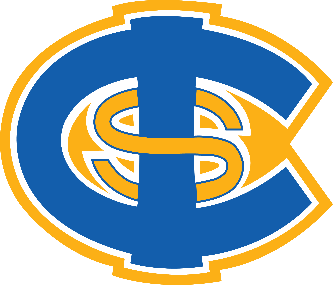 Date Team Home/AwayOpponentGame TimeLocations1-MarV. BaseballAwaySouth Davidson5:30 PM14956 NC-109, Denton, NC 4-MarV. BaseballAwayNorth Rowan6:00 PM300 N Whitehead Ave, Spencer, NC8-MarV. BaseballAwayLeadership Academy6:30 PM4353 High Point Rd. Kernersville, NC11-MarV. BaseballHomeBradford Prep4:00 PMFlowe Park #1 99 Central Heights Dr SW Concord14-MarV. Baseball AwayLangtree Charter6:00 PM691 Broad St. Mooresville, NC 15-MarV. BaseballAwayCorvian Community4:30 PM2300 Eva Dr NW, Concord, NC18-MarV. BaseballHomeApprentice Academy4:00 PM165 Academy Ave NW Concord (Webb)22-MarV. BaseballHomePiedmont Community4:00 PM165 Academy Ave NW Concord (Webb)25-MarV. BaseballAwaySugar Creek4:30 PM943 W. Sugar Creek Road, Charlotte, NC29-MarV. BaseballAwayBradford Prep4:30 PM2300 Eva Dr NW, Concord, NC30-MarV. BaseballAwayJackson Day4:00 PM7531 Tuckaseegee Rd. Charlotte, NC1-AprV. BaseballAwayQueens Grant4:30 PM10323 Idlewild Rd, Matthews,NC5-AprV. BaseballAwayPiedmont Community4:30 PM1001 North Marietta Street, Gastonia, NC 280547-AprV. BaseballHomeCorvian Community4:00 PM165 Academy Ave NW Concord, NC (Webb)12-AprV. Baseball AwayJM Robinson7:00 PM300 Pitts School Rd. SW Concord, NC14-AprV. BaseballHomeJackson Day5:00 PMTBA19-AprV. BaseballAwayApprentice Academy4:00 PM5900 Oakwood Ln, Indian Trail, NC 26-AprV. BaseballHomeSugar Creek4:00 PM165 Academy Ave NW Concord (Webb)27- AprV. Baseball Away West Charlotte 5:00 PM7030 Nations Ford Rd. Charlotte, NC28-AprV. BaseballHomeQueens Grant4:00 PM165 Academy Ave NW Concord (Webb)